دورة عن رعاية المسن تاريخ الإنعقاد :- في الفترة من 3-8/8/2019 مقر الانعقاد :- جمعية كل الناس للتنمية وحقوق الناس  الجهة المنظمة :- كلية التمريض الرعاية العلمية :- أ.د/ سماح محمد عبد الله           عميد الكلية الإشراف العلمي : أ.د/ مرفت علي خميس       وكيل الكلية لشئون خدمة المجتمع وتنمية البيئة المحاضرون :- قسم تمريض صحة المجتمع بالإشتراك مع قسم تمريض المسنين عدد المشاركين :- 15 عضو  الأهداف :- الهدف العام من تقييم الدورة هو تقييم ردود فعل المشاركين تجاه الدورة التدريبية وهو امر هام لمعالجة الاخطاء وتحسين الاَداء مستقبلا المحاور :- 1- أهمية رعاية المسن 2- طرق تقديم الرعاية الصحية للمسن 3- تقديم المعلومات وتدريب مرافقي المسنين علي تقديم الرعاية الصحية لهم التوصيات :-مقترح بعمل دورات تدريبية في هذا المجال في دور رعاية المسنين في الجمعيات بالمحافظة  نظرا للإعجاب بالدور والمحاضرين 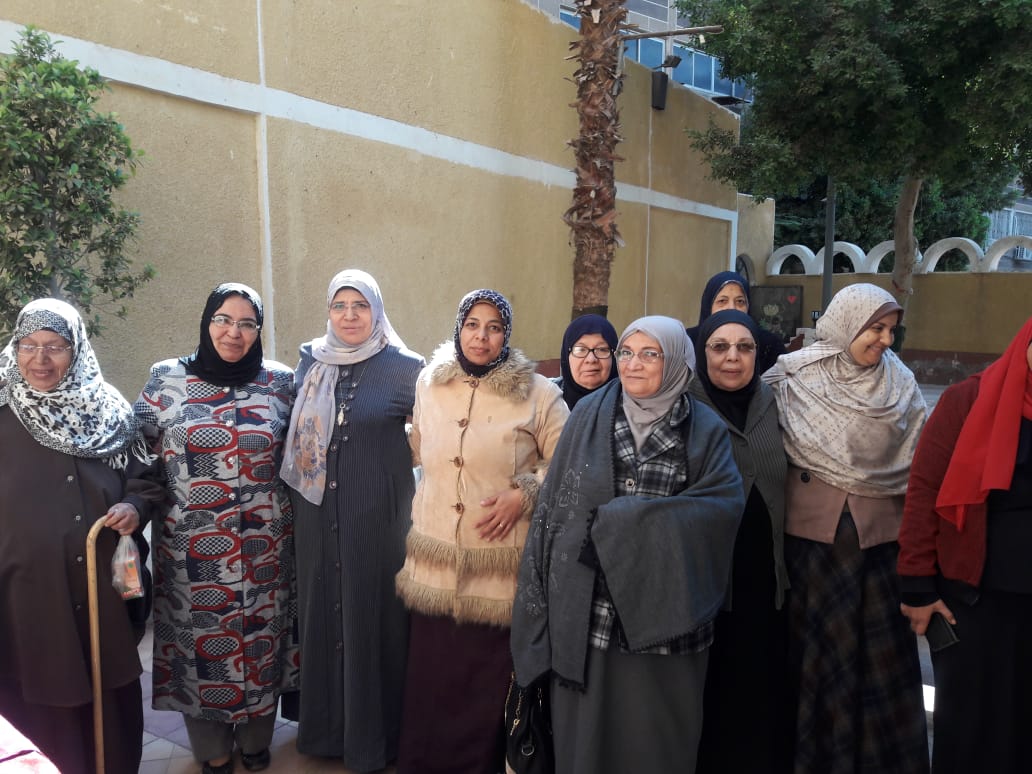 ندوة عن الوقاية من الحوادثتاريخ الإنعقاد :- الفترة من   17/12/2020مقر الإنعقاد :- نادي كبار الموظفين المطور بالجمعية الشرعية  الجهة المنظمة :- كلية التمريض الرعاية العلمية :- أ.د/ سماح محمد عبد الله           عميد الكلية الاشراف العلمي : أ.د/ مرفت علي خميس       وكيل الكلية لشئون خدمة المجتمع وتنمية البيئة المحاضرون :- د/ حنان عبد الله ابو زيد (الأستاذ المساعد بقسم تمريض المسنين )الفئة المستهدفة  :- المسنين بنادي كبار الموظفين المطور بالجمعية الشرعية  الأهداف :- الوقاية من الحوادث التى يتعرض لها المسنين والتعامل معها بالطريقة الصحيحة أثناء التعرض لها. عدد المشاركين :- عدد 31 مسن ومرافقيهالمحاور :-  1- العوامل والأسباب وراء وقوع المسنين 2- هل هناك علاقة بين الأمراض المزمنة والسقوط المتكرر بين المسنين  3- كيفية وقاية المسن من الوقوع والسقوط المتكرر داخل البيت التوصيات :- تكرار مثل هذه الندوات وخاصة في الموضوعات التي تخص المسنين والإرتقاء بها ندوة عن تغذية كبار السنتاريخ الإنعقاد :- الفترة من   17/12/2019مقر الإنعقاد :- نادي كبار المواطنين المطور بالجمعية الشرعية    الجهة المنظمة :- كلية التمريض الرعاية العلمية :- أ.د/ سماح محمد عبد الله           عميد الكلية الاشراف العلمي : أ.د/ مرفت علي خميس       وكيل الكلية لشئون خدمة المجتمع وتنمية البيئة المحاضرون :- د/ سعيدة عبد الحميد  الفئة المستهدفة  :- كبار السن بنادي كبار المواطنين المطور بالجمعية الشرعية      الأهداف :- نشر الوعي الصحي بخصوص التغذية السلمية لكبار السن طبعا للتغيرات الفسيولوجية عدد المشاركين :- 31 مسن ومرافقيه المحاور :-  1- مفهوم التغذية الصحية للمسنين  2- العوامل التي تؤثر علي تناول الغذاء عند كبار السن 3- أهم الإحتياجات الغذائية للمسنين  4- نصائح وإرشادات غذائية لتحسين السلوك الغذائي لكبار السنالتوصيات :- تكرار عمل مثل هذه الندوات وخاصة في الموضوعات التي تخص صحة المسنين والإرتقاء بها   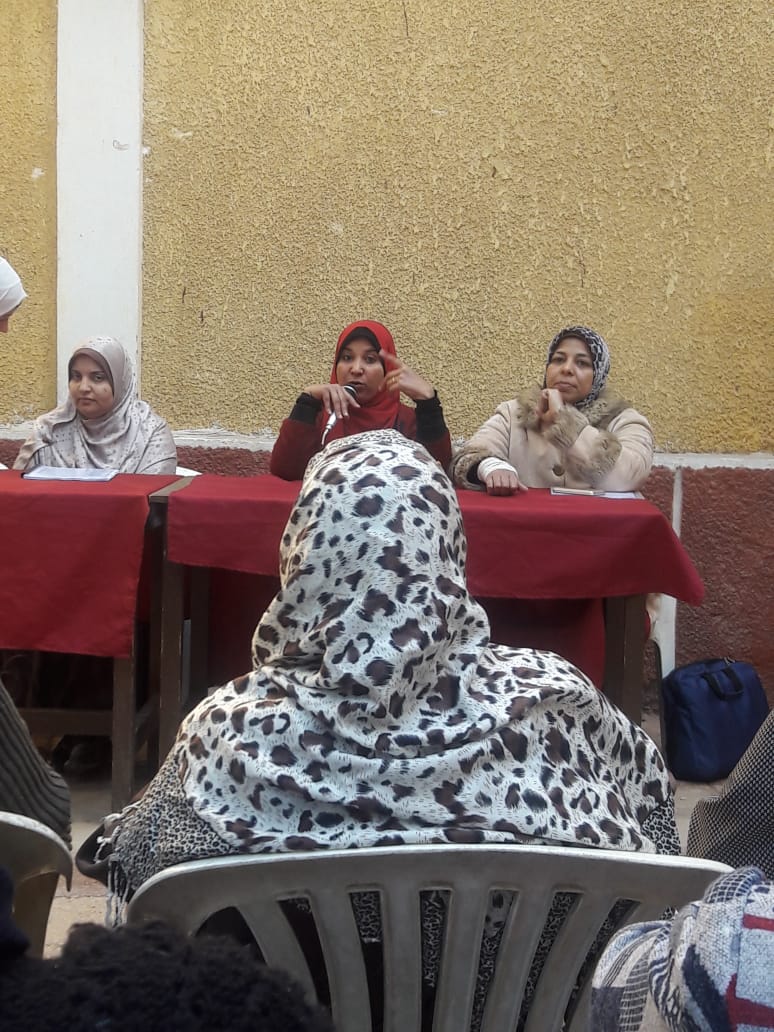 ندوة عن المشاكل الفسيولوجية الشائعة بين كبار السنتاريخ الإنعقاد :- الفترة من   17/12/2019مقر الإنعقاد :- نادي كبار المواطنين المطور بالجمعية الشرعية    الجهة المنظمة :- كلية التمريض الرعاية العلمية :- أ.د/ سماح محمد عبد الله           عميد الكلية الاشراف العلمي : أ.د/ مرفت علي خميس       وكيل الكلية لشئون خدمة المجتمع وتنمية البيئة المحاضرون :- د/ هناء مختار ابراهيم  الفئة المستهدفة  :- كبار السن بنادي كبار المواطنين المطور بالجمعية الشرعية      الأهداف :- كيفية التعامل مع المسنين  للتغلب على كثير من المشاكل النفسية لهم.عدد المشاركين :- 31 مسن ومرافقيه المحاور :-  تضمنت الندوة المحاور الاَتية 1- السلس البولي لدي كبار السن * تعريف السلس البولي* التغيرات الفسيولوجية المرتبطة بالسلس البولي وعوامل الخطر * انواع السلس البولي * كيفية الوقاية من السلس البولي 2- إضطرابات النوم * أنواع إضطرابات النوم * أسباب إضرابات النوم * كيفية الوقاية من إضطرابات النوم التوصيات :- تكرار عمل مثل هذه الندوات وخاصة في الموضوعات التي تخص صحة المسنين والإرتقاء بها   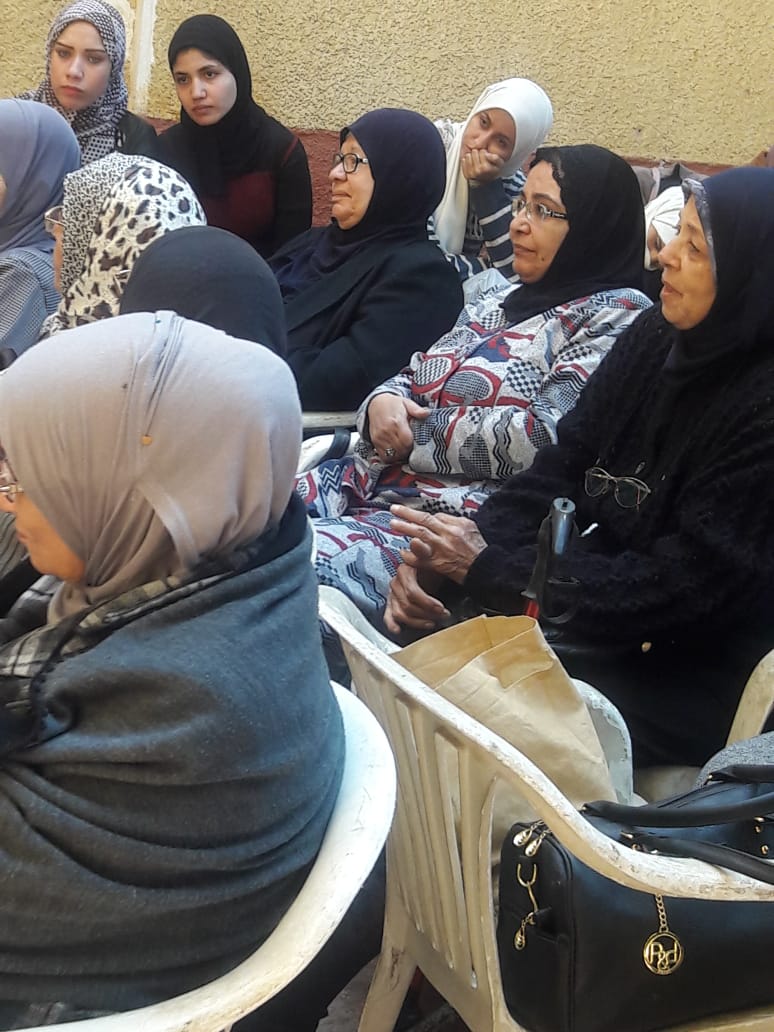 ندوة عن هشاشة العظام تاريخ الإنعقاد :- الفترة من   17/12/2019مقر الإنعقاد :- نادي كبار المواطنين المطور بالجمعية الشرعية    الجهة المنظمة :- كلية التمريض الرعاية العلمية :- أ.د/ سماح محمد عبد الله           عميد الكلية الاشراف العلمي : أ.د/ مرفت علي خميس       وكيل الكلية لشئون خدمة المجتمع وتنمية البيئة المحاضرون :- د/ سعيدة عبد الحميد  الفئة المستهدفة  :- كبار السن بنادي كبار المواطنين المطور بالجمعية الشرعية      الأهداف :- نشر الوعي الصحي بخصوص هشاشة العظام وطرق التغلب عليها وعلاجها  المشاركين :- 31 مسن ومرافقيه المحاور :-  1- تعريف هشاشة العظام2- التعرف علي العوامل التي تساعد علي الإصابة بهشاشة العظام3- كيفية الوقاية من هشاشة العظام  4- التعرف علي كيفية تشخيص هشاشة العظام التوصيات :- تكرار عمل مثل هذه الندوات وخاصة في الموضوعات التي تخص صحة المسنين والإرتقاء بها   